Via Guido Tramontano, 3 84016 PAGANI - Salerno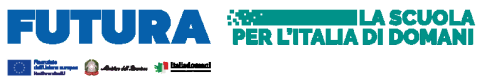 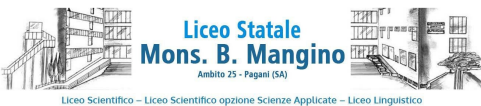 Tel. 081916412 - sito web: www.liceomangino.edu.itindirizzo pec: saps08000t@pec.istruzione.it e-mail: saps08000t@istruzione.itCodice fiscale: 80022400651 Codice univoco Fatturazione elettronica: UFC29WALLEGATO A istanza di partecipazione Progettista “Labs beyond the future” Al Dirigente Scolastico Il/la sottoscritto/a__________________________________ nato/a a __________________________ il ____________________ codice fiscale |__|__|__|__|__|__|__|__|__|__|__|__|__|__|__|__| residente a _______________________via__________________________________________tel. _____________________________ cell. _____________________ indirizzo E-Mail _______________________________indirizzo PEC______________________________ in servizio presso ______________________________ con la qualifica di __________________ CHIEDE di partecipare alla selezione per l’attribuzione dell’incarico di COLLAUDATORE.A tal fine, consapevole della responsabilità penale e della decadenza da eventuali benefici acquisiti. Nel caso di  dichiarazioni mendaci, dichiara sotto la propria responsabilità quanto segue: di aver preso visione delle condizioni previste dal bando di essere in godimento dei diritti politici di non aver subito condanne penali ovvero di avere i seguenti provvedimenti penali _____________________________________________________________________di non avere procedimenti penali pendenti, ovvero di avere i seguenti procedimenti penali pendenti: __________________________________________________________________ di impegnarsi a documentare puntualmente tutta l’attività svoltadi essere disponibile ad adattarsi al calendario definito dal Gruppo Operativo di Pianodi non essere in alcuna delle condizioni di incompatibilità con l’incarico previsti dalla norma vigente di avere la competenza informatica l’uso della piattaforma on line “Gestione progetti PNRR” Data__________________                         				Firma                 Si allega alla presente • Allegato B (griglia di valutazione) • Curriculum Vitae N.B.: La domanda priva degli allegati e non firmati non verrà presa in considerazione Il/la sottoscritto/a, ai sensi della legge 196/03, autorizza e alle successive modifiche e integrazioni GDPR 679/2016,  autorizza l’istituto______________________ al trattamento dei dati contenuti nella presente autocertificazione  esclusivamente nell’ambito e per i fini istituzionali della Pubblica Amministrazione Data___________________ firma____________________________________________ALLEGATO BCRITERI DI VALUTAZIONEGRIGLIA DI VALUTAZIONE DEI TITOLI PER ESPERTI PROGETTISTI INTERNI/ESTERNIGRIGLIA DI VALUTAZIONE DEI TITOLI PER ESPERTI PROGETTISTI INTERNI/ESTERNIGRIGLIA DI VALUTAZIONE DEI TITOLI PER ESPERTI PROGETTISTI INTERNI/ESTERNIGRIGLIA DI VALUTAZIONE DEI TITOLI PER ESPERTI PROGETTISTI INTERNI/ESTERNIGRIGLIA DI VALUTAZIONE DEI TITOLI PER ESPERTI PROGETTISTI INTERNI/ESTERNIGRIGLIA DI VALUTAZIONE DEI TITOLI PER ESPERTI PROGETTISTI INTERNI/ESTERNIn.  riferimento  del  curriculumda compilare  a cura del  candidatoda compilare  a cura della  commissioneL' ISTRUZIONE, LA FORMAZIONE NELLO SPECIFICO SETTORE IN CUI SI CONCORREL' ISTRUZIONE, LA FORMAZIONE NELLO SPECIFICO SETTORE IN CUI SI CONCORREL' ISTRUZIONE, LA FORMAZIONE NELLO SPECIFICO SETTORE IN CUI SI CONCORREL' ISTRUZIONE, LA FORMAZIONE NELLO SPECIFICO SETTORE IN CUI SI CONCORREL' ISTRUZIONE, LA FORMAZIONE NELLO SPECIFICO SETTORE IN CUI SI CONCORREL' ISTRUZIONE, LA FORMAZIONE NELLO SPECIFICO SETTORE IN CUI SI CONCORREA. LAUREA MAGISTRALE  ATTINENTE ALLA SELEZIONE (Discipline STEM)  COME DA REQUISITO DI  AMMISSIONE (vecchio ordinamento o  magistrale)PUNTIA. LAUREA MAGISTRALE  ATTINENTE ALLA SELEZIONE (Discipline STEM)  COME DA REQUISITO DI  AMMISSIONE (vecchio ordinamento o  magistrale)20LE CERTIFICAZIONI OTTENUTE  NELLO SPECIFICO SETTORE IN CUI SI CONCORRELE CERTIFICAZIONI OTTENUTE  NELLO SPECIFICO SETTORE IN CUI SI CONCORRELE CERTIFICAZIONI OTTENUTE  NELLO SPECIFICO SETTORE IN CUI SI CONCORRELE CERTIFICAZIONI OTTENUTE  NELLO SPECIFICO SETTORE IN CUI SI CONCORRELE CERTIFICAZIONI OTTENUTE  NELLO SPECIFICO SETTORE IN CUI SI CONCORRELE CERTIFICAZIONI OTTENUTE  NELLO SPECIFICO SETTORE IN CUI SI CONCORREB1. COMPETENZE I.C.T.  CERTIFICATE riconosciute dal  MIURMax 5  titoli2 punto cad.LE ESPERIENZE NELLO SPECIFICO SETTORE IN CUI SI CONCORRELE ESPERIENZE NELLO SPECIFICO SETTORE IN CUI SI CONCORRELE ESPERIENZE NELLO SPECIFICO SETTORE IN CUI SI CONCORRELE ESPERIENZE NELLO SPECIFICO SETTORE IN CUI SI CONCORRELE ESPERIENZE NELLO SPECIFICO SETTORE IN CUI SI CONCORRELE ESPERIENZE NELLO SPECIFICO SETTORE IN CUI SI CONCORREC1. PRECEDENTI INCARICHI DI  COLLAUDATORE IN PROGETTI  FINANZIATI ALLA ISTITUZIONE SCOLASTICAMax 10  titoli2 punti cad.C2. PRECEDENTI INCARICHI DI ANIMATORE DIGITALE O COMPONENTE TEAM PER L’INNOVAZIONE DIGITALEMax 5 titoli2 punti cad.TOTALE 60 PUNTITOTALE 60 PUNTITOTALE 60 PUNTI